Unit 6 Lesson 4: Metric Conversion and Division by Powers of TenWU True or False: Divide by a Hundred and a Thousand (Warm up)Student Task StatementDecide if each statement is true or false. Be prepared to explain your reasoning.1 Long Jump, Javelin Throw, and Shot PutStudent Task StatementBelow are some results Jackie Joyner-Kersee recorded in different events in 1988. Complete the table.Which unit of measure is most helpful when you picture each distance, centimeters or meters? Explain or show your reasoning.Why do you think that the distances are measured to the nearest centimeter?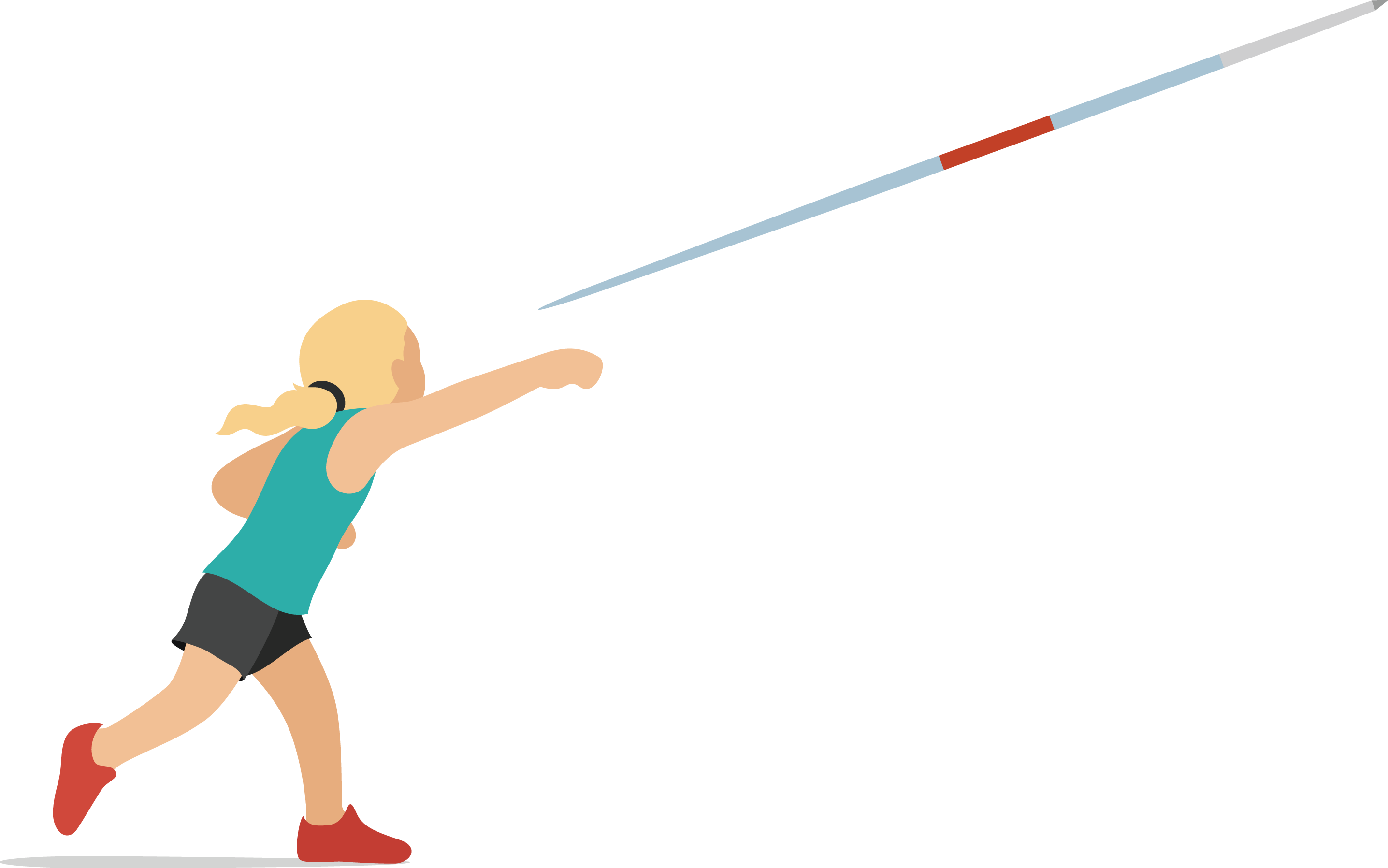 2 HurdlesStudent Task StatementThe table shows how many meters some students ran during a week. Complete the table to show how many kilometers each student ran.What patterns do you notice in the table?Below is Tyler’s strategy to divide a whole number by 10, 100, or 1,000.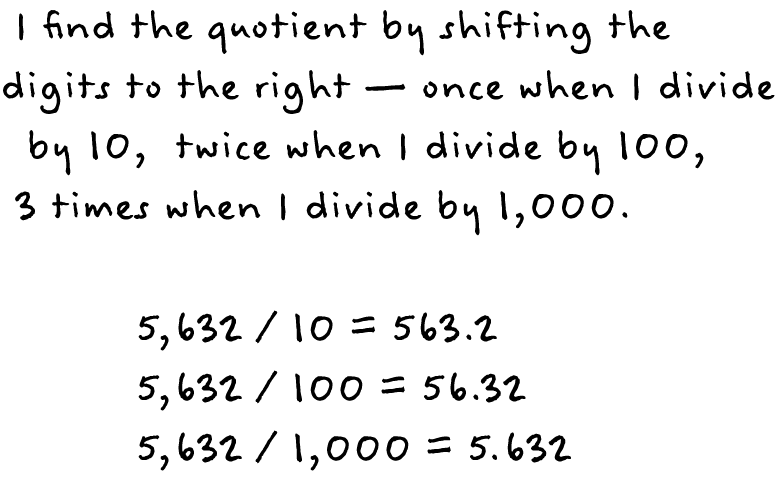 Describe to your partner what Tyler means.(Pause for teacher direction.)Why does Tyler’s strategy work? Will Tyler’s strategy always work? Explain or show your reasoning.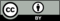 © CC BY 2021 Illustrative Mathematics®athletelong jumpjavelin throwshot putJackie Joyner-Kersee, USA727 cm4,566 cm1,580 cmSabine John, Germany671 cm4,256 cm1,623 cmAnke Behmer, Germany678 cm4,454 cm1,420 cmeventcentimetersmeterslong jump727javelin throw4,566shot put1,580studentdistance (meters)distance (kilometers)Diego9,513Clare11,018Priya8,210Andre10,000